关于征集数据安全关键技术与产业应用评价工业和信息化部重点实验室2024年度开放课题的通知安全事业部 中国数据安全产业网 2024-02-27 16:29 北京各有关单位：为进一步促进对外科研合作和学术交流，提升数据安全领域技术创新能力，数据安全关键技术与产业应用评价工业和信息化部重点实验室（以下简称"实验室”）坚持创新驱动、需求牵引、开放协同的原则，面向高等院校、科研机构、企事业单位及有关科研人员征集2024年度开放课题，有关事项通知如下：1征集方向（一）技术研究：全同态加密技术及其应用研究（二）产业研究：数据安全产业发展研究2申请对象各高等院校、科研机构、企事业单位及有关科研人员，均可提出课题申请。3申请形式申请者填写课题申请书（详见附件），请于截止日期前将电子版（Word版及盖章扫描版）发送至联系人邮箱，纸质版（一式3份）寄送至实验室。开放课题申请的截止日期为2024年3月15日。联系方式课题联系人：牛凯剑 18511361172商务联系人：张浩男 15701390615通讯地址：北京市海淀区紫竹院路66号赛迪大厦（数据安全关键技术与产业应用评价工业和信息化部重点实验室）邮编：100081E-mail：niukaijian@cstc.org.cn附件：数据安全关键技术与产业应用评价工业和信息化部重点实验室开放课题申请指南（2024年）.pdf数据安全关键技术与产业应用评价工业和信息化部重点实验室开放课题申请书.docx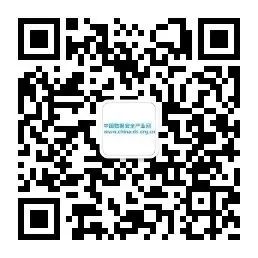 微信公众号中国数据安全产业网